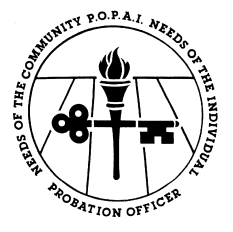 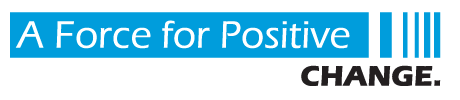 Vision: To champion probation as a vital part of the criminal justice system.  Mission: To promote, support, and grow the profession of probation in Indiana by collaborating with criminal justice partners, advancing and protecting the interests of our membership, and providing education and professional development opportunities in the use of evidence-based community supervision practices.  GOALS AND OBJECTIVES: Goal 1: Add value to the profession of probation  Objective: Protect and support the interests of community-based supervision in Indiana Continue to employ a lobbyist who will advocate on behalf of the POPAI organizationRepresent POPAI on the Justice Reinvestment Advisory Council (JRAC)Inform members about all legislative issues relating to the field of probation via the POPAI websiteParticipate in Evidence Based Decision Making (EBDM) committees at the State level Advocate on behalf of the membership when needed to protect the profession as a whole Goal 2: Commitment to continuing education for membershipObjective 1: POPAI will provide education and training opportunities annually:Management InstituteChief Probation Officer SummitNew Chief Probation Officer OrientationPOPAI Fall ConferencePromote the utilization of evidence-based practices (EBP) founded in the eight principles of effective intervention when conducting training Provide information on other educational opportunities that would be beneficial to community supervision Objective 2: POPAI will provide an emerging leaders mentorship program to membership starting in the Fall of 2021. Program participant solicitation spring/summer 2021Program participant selection summer 2021Program kick-off Fall Conference 2021 Yearlong commitment as a mentor or mentee with support and training available from Brian Riggs on a monthly basisGoal 3: Promote collaboration amongst criminal justice partners Objective 1: POPAI will continue to provide networking opportunities in order to facilitate collaboration between criminal justice agencies. POPAI will invite Community Corrections staff, members of the Indiana Association of Community Corrections Act Counties (IACCAC) organization, and other criminal justice partners who are not POPAI members to attend POPAI-sponsored training and events.POPAI will extend invitations to IACCAC and other criminal justice partner agencies and organizations to present at POPAI-sponsored trainings and to participate in POPAI board meetings as determined by the Board. POPAI will explore co-sponsoring a training/conference to include the leadership of both POPAI and IACCAC.  POPAI will develop a mentor program for new probation leadership.Goal 4: POPAI will communicate on a regular basis with its members to add value to the membership,Objective 1:  POPAI will provide information to the membership via the website and social media.POPAI will maintain and seek to improve website functionality for the benefit of the membershipPOPAI will provide updated information, employment opportunities, and disseminate training information to membership via the websiteThe POPAI calendar on the website will include training/conference information for POPAI, IACCAC, IOCS, IDOC, Indiana Coalition of Court Alcohol and Drug Services (ICCADS), Department of Mental Health and Addiction (DMHA)Create a legislative tab on the POPAI website to keep membership informed of the legislation that is relevant to Probation and Community Supervision with information on the bills we are following. The website will provide EBP resources and contacts available to local jurisdictions available on POPAI websiteQuarterly updates will be available to district representatives to disseminate to constituents of their region